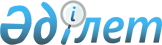 О внесении изменений в решение маслихата Мамлютского района Северо-Казахстанской области от 5 января 2021 года № 82/12 "Об утверждении бюджета Пригородного сельского округа Мамлютского района Северо-Казахстанской области на 2021-2023 годы"Решение маслихата Мамлютского района Северо-Казахстанской области от 14 декабря 2021 года № 14/12
      Маслихат Мамлютского района Северо-Казахстанской области РЕШИЛ:
      1. Внести в решение маслихата Мамлютского района Северо-Казахстанской области "Об утверждении бюджета Пригородного сельского округа Мамлютского района Северо-Казахстанской области на 2021-2023 годы" от 5 января 2021 года № 82/12 (зарегистрировано в Реестре государственной регистрации нормативных правовых актов под № 6897) следующие изменения:
      пункт 1 изложить в новой редакции: 
      "1. Утвердить бюджет Пригородного сельского округа Мамлютского района Северо-Казахстанской области на 2021-2023 годы согласно приложениям 1, 2 и 3 соответственно к настоящему решению, в том числе на 2021 год в следующих объемах:
      1) доходы –25612,6 тысяч тенге:
      налоговые поступления – 1550 тысяч тенге;
      неналоговые поступления – 174 тысяч тенге;
      поступления от продажи основного капитала – 0 тысяч тенге;
      поступления трансфертов – 23888,6 тысяч тенге;
      2) затраты – 26379,5 тысячи тенге;
      3) чистое бюджетное кредитование – 0 тысяч тенге:
      бюджетные кредиты– 0 тысяч тенге; 
      погашение бюджетных кредитов– 0 тысяч тенге;
      4) сальдо по операциям с финансовыми активами – 0 тысяч тенге:
      приобретение финансовых активов – 0 тысяч тенге;
      поступление от продажи финансовых активов государства – 0 тысяч тенге;
      5) дефицит (профицит) бюджета – -766,9 тысяч тенге;
      6) финансирование дефицита (использование профицита) бюджета – 766,9 тысяч тенге;
      поступления займов – 0 тысяч тенге;
      погашение займов – 0 тысяч тенге;
      используемые остатки бюджетных средств – 766,9 тысяч тенге.".
      Приложение 1 к указанному решению изложить в новой редакции согласно приложению к настоящему решению.
      2. Настоящее решение вводится в действие с 1 января 2021 года. Бюджет Пригородного сельского округа Мамлютского района Северо-Казахстанской области на 2021 год
					© 2012. РГП на ПХВ «Институт законодательства и правовой информации Республики Казахстан» Министерства юстиции Республики Казахстан
				
      Секретарь маслихата Мамлютского районаСеверо-Казахстанской области 

Р. Нурмуканова
Приложениек решению маслихатаМамлютского районаСеверо-Казахстанской областиот 14 декабря 2021 года№ 14/12Приложение 1к решению маслихатаМамлютского районаСеверо-Казахстанской областиот 5 января 2021 года№ 82/12
Категория
Категория
Категория
Наименование
Сумма, тысяч тенге
Класс
Класс
Наименование
Сумма, тысяч тенге
Подкласс
Наименование
Сумма, тысяч тенге
1
2
3
4
5
1) Доходы
25612,6
1
Налоговые поступления
1550
01
Подоходный налог
0
2
Индивидуальный подоходный налог
0
04
Налоги на собственность
1550
1
Налоги на имущество
84
3
Земельный налог
18
4
Налог на транспортные средства 
1448
2
Неналоговые поступления
174
01
Доходы от государственной собственности
174
5
Доходы от аренды имущества, находящегося в государственной собственности
174
3
Поступления от продажи основного капитала
0
4
Поступления трансфертов
23888,6
02
Трансферты из вышестоящих органов государственного управления
23888,6
3
Трансферты из районного (города областного значения) бюджета
23888,6
Функциональная группа
Функциональная группа
Функциональная группа
Наименование
Сумма, тысяч тенге
Администратор бюджетных программ
Администратор бюджетных программ
Наименование
Сумма, тысяч тенге
Программа
Наименование
Сумма, тысяч тенге
1
2
3
4
5
2) Затраты
26379,5
01
Государственные услуги общего характера
20744,8
124
Аппарат акима города районного значения, села, поселка,сельского округа
20744,8
001
Услуги по обеспечению деятельности акима города районного значения, села, поселка, сельского округа
20744,8
07
Жилищно-коммунальное хозяйство
3908.5
124
Аппарат акима города районного значения, села, поселка, сельского округа
3908.5
008
Освещение улиц в населенных пунктах
1455,5
009
Обеспечение санитарии населенных пунктов
600
011
Благоустройство и озеленение населенного пункта
840
014
Организация водоснабжения населенных пунктов
1013
12
Транспорт и коммуникации
661
124
Аппарат акима города районного значения, села, поселка, сельского округа
661
013
Обеспечение функционирования автомобильных дорог в городах районного значения, селах , поселках, сельских округах 
661
13
Прочие
1065
124
Аппарат акима города районного значения, села, поселка, сельского округа
1065
040
Реализация мероприятий для решения вопросов обустройства населенных пунктов в реализацию мер по содействию экономическому развитию регионов в рамках Государственной программы развития регионов до 2025 года
1065
15
Трансферты
0,2
124
Аппарат акима города районного значения, села, поселка, сельского округа
0,2
048
Возврат неиспользованных(недоиспользованных) целевых трансфертов
0,2
3) Чистое бюджетное кредитование
0
Бюджетные кредиты
0
5
Погашение бюджетных кредитов
0
4) Сальдо по операциям с финансовыми активами
0
Приобретение финансовых активов
0
 6
Поступления от продажи финансовых активов государства
0
5) Дефицит (профицит) бюджета
-766,9
6) Финансирование дефицита (использование профицита ) бюджета
766,9
7
Поступления займов
0
16
Погашение займов
0
Категория
Категория
Категория
Наименование
Сумма, тысяч тенге
Класс
Класс
Наименование
Сумма, тысяч тенге
Подкласс
Наименование
Сумма, тысяч тенге
8
Используемые остатки бюджетных средств
766,9
01
Остатки бюджетных средств
766,9
1
Свободные остатки бюджетных средств
766,9